Практические  рекомендации  родителям  будущих  первоклассниковБудите ребенка утром спокойно. Проснувшись, он должен увидеть вашу улыбку и услышать ласковый голос. Не подгоняйте с утра, не дергайте по пустякам, не укоряйте за ошибки, даже если «вчера предупреждали»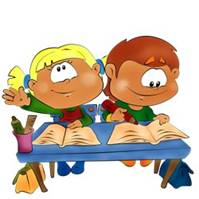 Не торопите. Умение рассчитать время – ваша задача.Не отправляйте ребенка в школу без завтрака. До школьного завтрака ему много придётся поработать.Ни в коем случае не прощайтесь, «предупреждая»: «Смотри не балуйся», «Веди себя хорошо», «Чтобы не было плохих отметок!»Пожелайте ребенку удачи, подбодрите его, найдите несколько ласковых слов – у него впереди трудный день.Забудьте фразу «Что сегодня получил?», встречайте ребенка после школы спокойно, не обрушивайте тысячу вопросы, дайте расслабиться.Если видите, что ребенок огорчён, но молчит, не допытывайтесь, пусть успокоится, тогда и расскажет всё сам.Выслушав замечание учителя, не торопитесь устраивать взбучку. Постарайтесь, чтобы ваш разговор с учителем проходил без ребенка. Кстати, всегда нелишне выслушать обе стороны, и не торопитесь с выводами.После школы не торопитесь садиться за уроки, необходимо 2-3 часа отдыха.Будьте внимательными к жалобам ребенка на головную боль, усталость, плохое самочувствие, чаще всего это объективные показатели трудности в учёбе.Чем труднее и не удачнее сложился день вашего ребенка, тем внимательнее должны быть к нему вы.Помните, что любую вашу оценку ребенок склонен принимать глобально, считая, что оценивают его личность: «Тройка – я плохой».Хвалите исполнителя, критикуйте исполнение.